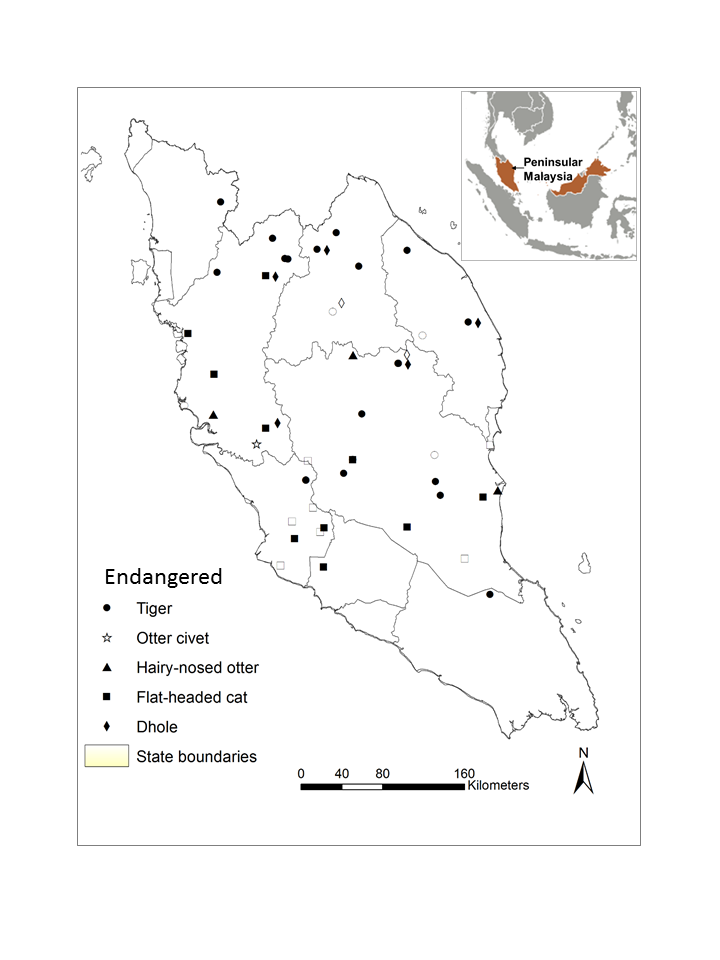   S5 Fig. 